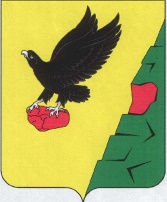 СОВЕТ  ДЕПУТАТОВТЮЛЬГАНСКОГО РАЙОНА     ОРЕНБУРГСКОЙ ОБЛАСТИПЯТОГО СОЗЫВАР Е Ш Е Н И ЕОб утверждении «Положения о составе, порядке подготовки и  планах реализации схемы территориального планирования муниципального образования Тюльганский район Оренбургской  области» Принято Советом депутатовТюльганского района                                                                         17 декабря 2020 года        В соответствии со статьей 15 Федерального закона от 6 октября 2003 года №131 - ФЗ «Об общих принципах организации местного самоуправления в Российской Федерации», статьями 9, 19, 20, 21 Градостроительного кодекса Российской Федерации от 29 декабря 2004 года № 190-ФЗ, Уставом муниципального образования Тюльганский район Оренбургской области, Совет депутатов Тюльганского района РЕШИЛ: 1.  Утвердить «Положение о составе, порядке подготовки и планах реализации схемы территориального планирования муниципального образования Тюльганский район  Оренбургской  области»,  согласно приложению.2. Признать утратившими силу решения Совета депутатов муниципального образования Тюльганский район Оренбургской от 24 июня 2016 года № 66-IV-СД «Об утверждении «Положения о составе, порядке подготовки и внесения изменений в документы территориального планирования муниципального образования Тюльганский район Оренбургской области», от 24 марта 2017 года №117-IV-СД  «О внесении изменений в решение Совета депутатов Тюльганского района от 24  июня 2016 года № 66-IV-СД». 3. Настоящее решение вступает в силу после дня его обнародования и подлежит размещению на официальном сайте муниципального образования Тюльганский район в сети «Интернет».Председатель Совета депутатовмуниципального образования Тюльганский район 					                                        М.Р.СафаровГлава муниципального образования  Тюльганский район							                     И.В.Буцкихп. Тюльган17 декабря 2020 года№ 19-V-СДПриложениек решению Совета депутатовТюльганского районаот 17 декабря 2020 года № 19-V-СДПОЛОЖЕНИЕо составе, порядке подготовки и планах реализации схемы территориального планирования муниципального образования Тюльганский район Оренбургской области  I. Общие положения1.1	 Настоящее «Положение о составе, порядке подготовки  и  планах реализации схемы территориального планирования муниципального образования Тюльганский район Оренбургской  области»  разработано в соответствии со статьями 9, 19, 20, 21, Градостроительного кодекса Российской Федерации,   статьями 10, 11, Закона Оренбургской области от 16.03.2007 года №1037/233-IV- ОЗ «О градостроительной деятельности на территории Оренбургской области», приказом Минэкономразвития России от 21 июля 2016 года №460 «Об утверждении порядка согласования проектов документов территориального планирования муниципальных образований, состава и порядка работы согласительной комиссии при согласовании проектов документов территориального планирования»,  нормативными - правовыми актами муниципального образования  Тюльганский район  Оренбургской области.  Положение устанавливает требования к составу, порядку подготовки схемы территориального планирования муниципального образования Тюльганский район  Оренбургской области,  порядке подготовки и внесения в такую схему изменений,  а также составе, порядке подготовки планов реализации таких документов.2. Состав схемы территориального планирования муниципального района2.1	 Схема территориального планирования района содержит:1)	положение о территориальном планировании;2)	карту планируемого размещения объектов местного значения муниципального района.2.2 Положение о территориальном планировании, содержащееся в схеме территориального планирования муниципального района, включает в себя сведения о видах, назначении и наименованиях планируемых для размещения объектов местного значения муниципального района, их основные характеристики, их местоположение (указываются наименования поселения, населенного пункта), а также характеристики зон с особыми условиями использования территорий в случае, если установление таких зон требуется в связи с размещением данных объектов.2.3 На картах планируемого размещения объектов местного значения отображаются планируемые для размещения объекты местного значения муниципального района, относящиеся к следующим областям:1) объекты местного значения муниципального района в области развития инженерной инфраструктуры, обращения с твердыми коммунальными отходами, электро- и газоснабжение поселений;2) автомобильные дороги местного значения вне границ населенных пунктов в границах муниципального района;3) объекты местного значения муниципального района в области предупреждения чрезвычайных ситуаций и ликвидации их последствий;4) объекты местного значения муниципального района в области образования;5) объекты местного значения муниципального района в области физической культуры, массового спорта и отдыха;6) объекты местного значения муниципального района в области промышленности и агропромышленного комплекса;7) объекты местного значения муниципального района в области культуры и искусства;8) объекты местного значения муниципального района в области природопользования и охраны окружающей среды;9) объекты местного значения муниципального района в области деятельности органов местного самоуправления;10) Зоны с особыми условиями использования территорий. 2.3.1 Обязательным приложением к схеме территориального планирования муниципального района являются сведения о границах населенных пунктов (в том числе границах образуемых населенных пунктов), которые должны содержать графическое описание местоположения границ населенных пунктов, перечень координат характерных точек этих границ в системе координат, используемой для ведения Единого государственного реестра недвижимости. Органы местного самоуправления муниципального района также вправе подготовить текстовое описание местоположения границ населенных пунктов. Формы графического и текстового описания местоположения границ населенных пунктов, требования к точности определения координат характерных точек границ населенных пунктов, формату электронного документа, содержащего указанные сведения, устанавливаются федеральным органом исполнительной                                  власти, осуществляющим функции по выработке государственной политики и нормативно-правовому регулированию в сфере ведения Единого государственного реестра недвижимости, осуществления государственного кадастрового учета недвижимого имущества, государственной регистрации прав на недвижимое имущество и сделок с ним, предоставления сведений, содержащихся в Едином государственном реестре недвижимости.2.4 В целях утверждения схемы территориального планирования осуществляется подготовка соответствующих материалов по обоснованию ее проекта в текстовой форме и в виде карт (схем).2.5	Материалы по обоснованию проекта схемы территориального планирования в текстовой форме содержат: 1) сведения об утвержденных документах стратегического планирования, указанных в части 5.2 статьи 9 Градостроительного  Кодекса  Российской  Федерации, о национальных проектах, об инвестиционных программах субъектов естественных монополий, организаций коммунального комплекса, о решениях органов местного самоуправления, иных главных распорядителей средств соответствующих бюджетов, предусматривающих создание объектов местного значения; 2) обоснование выбранного варианта размещения объектов местного значения района на основе анализа использования соответствующей территории, возможных направлениях ее развития и прогнозируемых ограничений её использования;3) оценку возможного влияния планируемых для размещения объектов местного значения района на комплексное развитие соответствующей территории;4) утвержденные документами территориального планирования Российской Федерации, документами территориального планирования двух и более субъектов Российской Федерации, документами территориального планирования Оренбургской области, сведения о видах, назначении и наименованиях планируемых для размещения объектов федерального значения, объектов регионального значения, их основные характеристики, местоположение, характеристики зон с особыми условиями использования территорий с случае, если установление таких зон требуется в связи с размещением данных объектов, реквизиты указанных документов территориального планирования, а также обоснование выбранного варианта размещения объектов федерального значения, объектов регионального значения на основе анализа использования этих территорий, возможных направлений их развития и прогнозируемых ограничений их использования.2.6	 На карта (схемах) в составе материалов по обоснованию проекта схемы  территориального планирования отображаются:1)	 границы поселений, входящих в состав района;2)        границы населенных пунктов, входящих в состав района;3) объекты капитального строительства, иные объекты, территории, зоны, которые оказали влияние на определение планируемого размещения объектов местного значения района, объектов федерального значения, объектов регионального значения, в том числе:а) планируемые для размещения объекты федерального значения, объекты регионального значения в соответствии с документами территориального планирования Российской Федерации, документами территориального планирования двух и более субъектов Российской Федерации, документами территориального планирования Оренбургской области;б)   особые экономические зоны;в) особо охраняемые природные территории федерального, регионального, местного значения;г)  территории объектов культурного значения;д)  зоны с особыми условиями использования территорий;е) территории, подверженные риску возникновения чрезвычайных ситуаций природного и техногенного характера;ж) иные объекты, иные территории и (или) зоны;4)  границы лесничеств, лесопарков.Порядок подготовки и утверждения схемы территориального планирования района, порядок подготовки и внесения изменений в   схему территориального планирования района Решение   о   подготовке  проекта   схемы   территориального планирования,  а  также предложений по внесению в указанную схему изменений принимается главой района.     Указанное решение может приниматься:     1)  как  проявление инициативы главы района,   в   том  числе   с  направлением  предложений  о  совместной подготовке    проектов   документов   территориального    планирования Правительству   Оренбургской  области,  главам   других муниципальных образований   в  составе  Оренбургской   области,   главам сельских  поселений  в  составе  муниципального  района,   главам  муниципальных районов, имеющих общую границу с Тюльганским районом;     2)  в  ответ  на  предложения  о совместной  подготовке  проектов документов территориального планирования, поступившие от Правительства Оренбургской области, глав  других муниципальных  образований в составе Оренбургской области, глав   поселений в составе муниципального  района, глав муниципальных районов,  имеющих общую границу с Тюльганским районом.    Предложения   главы   района   о совместной    подготовке    проектов    документов    территориального планирования могут направляться Правительству Оренбургской  области  и главам соответствующих муниципальных образований  после принятия  решения  о  подготовке  схемы территориального  планирования.3.2 В решении, указанном в части 3.1,  устанавливаются сроки и условия финансирования работ; могут  содержаться  положения  об  организации  скоординированных работ,  связанных  с подготовкой проектов документов  территориального планирования в части их содержания, объема                                и сроков финансирования  (в случаях  направления  предложений о совместной  подготовке  документов территориального планирования); определяются другие вопросы организации работ. 3.3  Отдел архитектуры и градостроительства администрации района  является  ответственным  за  подготовку проекта  схемы территориального планирования муниципального  района  и обеспечивает: 1) организацию    в  соответствии  с  законодательством конкурса  на  размещение муниципального заказа на  подготовку  проекта схемы территориального планирования;  2) координацию  работ  в  процессе подготовки проекта  схемы,  а также  взаимодействие с другими органами, ответственными за подготовку проектов   документов  территориального  планирования   -   в   случае совместной подготовки таких документов;  3) учет в  подготавливаемом проекте схемы решений, содержащихся в   документах  территориального  планирования  Российской Федерации, документах территориального планирования двух и более субъектов Российской Федерации,  Оренбургской области, муниципальных образований Оренбургской области;4) проверку   подготовленного  проекта  схемы на   соответствие техническим  регламентам;     5) согласование   проекта   схемы территориального планирования  с заинтересованными   органами местного самоуправления муниципального района.3.4 Подготовка документов территориального планирования муниципального образования Тюльганский район  Оренбургской  области осуществляется с учетом положений стратегий социально-экономического развития муниципального образования Тюльганский район  Оренбургской  области и планов мероприятий по их реализации (при наличии), бюджетного прогноза муниципального образования на долгосрочный период (при наличии), положений стратегии пространственного развития Российской Федерации, государственных программ Российской Федерации, национальных проектов, государственных программ субъектов Российской Федерации, муниципальных программ, инвестиционных программ субъектов естественных монополий, организаций коммунального комплекса, решений органов местного самоуправления, иных главных распорядителей средств соответствующих бюджетов, предусматривающих создание объектов местного значения, а также сведений, содержащихся в информационной системе территориального планирования. 3.5 Подготовка документов территориального планирования осуществляется  с учетом положений о территориальном планировании, содержащихся в документах территориального планирования Российской Федерации, документах территориального планирования двух и более субъектов Российской Федерации,  документах территориального планирования Оренбургской области, документах территориального планирования муниципальных образований, региональных и местных нормативов градостроительного проектирования, а также с учетом предложений заинтересованных лиц.3.6 Заинтересованные лица вправе представить свои предложения по проекту схемы территориального планирования муниципального района. 3.7 Проект схемы территориального планирования до ее утверждения подлежит обязательному согласованию в порядке, установленном приказом Министерства регионального развития РФ от 21 июля 2016г. №460 «Об утверждении порядка согласования проектов территориального планирования муниципальных образований, состава и порядка работы согласительной комиссии при согласовании проектов документов территориального планирования муниципальных образований».1) администрация  района обеспечивает доступ к проектам документов территориального планирования муниципального образования и материалам по обоснованию такого проекта в информационной системе территориального планирования с использованием официального сайта в сети "Интернет", определенного федеральным органом исполнительной власти, уполномоченным на осуществление контроля за соблюдением порядка ведения информационной системы территориального планирования, не менее чем за три месяца до их утверждения, а в случаях, предусмотренных частью 2.1 статьи 12, частями 5.1 и 5.2 статьи 16, частями 6.1 и 6.2 статьи 21, частями 7.1 и 7.2 статьи 25 Градостроительного  Кодекса  Российской  Федерации, не менее чем за один месяц до их утверждения;2) администрация района направляет уведомление об обеспечении доступа к проекту схемы территориального планирования района и материалов по его обоснованию в информационной системе в следующие органы:- уполномоченный Правительством Российской Федерации федеральный орган исполнительной власти – в случаях, указанных в части 1 статьи 21 Градостроительного кодекса Российской Федерации;- Правительство Оренбургской области – в случаях, указанных в части 2 статьи 21 Градостроительного кодекса Российской Федерации;- органы местного самоуправления – в случаях, указанных в частях 3,4 статьи 21 Градостроительного кодекса Российской Федерации.Уведомление направляется в электронной форме или посредством почтового отправления в трехдневный срок со дня обеспечения такого доступа.3.8 Срок согласования проекта схемы территориального планирования муниципального района не может превышать три месяца со дня поступления уведомления об обеспечении доступа к указанному проекту и материалам по его обоснованию в информационной системе территориального планирования в уполномоченный федеральный орган исполнительной власти, высший исполнительный орган государственной власти субъекта Российской Федерации, в границах которого находится муниципальный район, органы местного самоуправления поселений, входящих в состав муниципального района, органы местного самоуправления муниципальных районов и органы местного самоуправления городских округов, имеющих общую границу с муниципальным районом.3.9 Результаты согласования проекта схемы территориального планирования района, органами указанными в п. 3.8 Положения, оформляются в виде заключения.Заключение содержит положения о согласии с представленным проектом схемы территориального планирования района или несогласии с таким проектом с обоснованием принятых решений.В случае неполучения администрацией района в срок, установленный Градостроительным кодексом Российской Федерации, заключения проект схемы территориального планирования района считается согласованным.3.10 Иные вопросы, кроме указанных в пунктах 1-4 статьи 21 Градостроительного кодекса Российской Федерации, не могут рассматриваться при согласовании проекта схемы территориального планирования района.3.11 В случае поступления одного или нескольких, от указанных в п. 3.7 настоящего Положения органов заключений, содержащих положения о несогласии с проектом схемы территориального планирования района с обоснованием принятых решений, глава  района в течение тридцати дней    со дня истечения установленного срока согласования такого проекта принимает решение о создании согласительной комиссии. Максимальный срок работы согласительной комиссии не может превышать три месяца.3.12 В состав согласительной комиссии включаются:- представители органов, которые направили заключения о несогласии с проектом схемы территориального планирования района;- представителя отдела архитектуры и градостроительства администрации района;- представители разработчиков проекта схемы территориального планирования района (с правом совещательного голоса);3.13 Глава района на основании документов и материалов, представленных согласительной комиссией, в соответствии со статьей 21 Градостроительного кодекса Российской Федерации вправе принять решение о направление согласованного или не согласованного в определенной части проекта схемы территориального планирования района в представительный орган местного самоуправления района на утверждение или об отклонении такого проекта и направлении его на доработку.3.14 Правообладатели земельных участков и объектов капитального строительства, если их права и законные интересы нарушаются или могут быть нарушены в результате утверждения схемы территориального планирования муниципального образования Тюльганский район, вправе оспорить схему территориального планирования муниципального района в судебном порядке.3.15 Органы государственной власти Российской Федерации, органы государственной власти Оренбургской области, органы местного самоуправления, заинтересованные физические и юридические лица вправе представить в администрацию муниципального образования Тюльганский  район предложения о внесении изменений в схему территориального планирования муниципального района.3.16  Внесение изменений в схему территориального планирования района, осуществляется в соответствии с требованиями статей 9, 20, 21 Градостроительного кодекса Российской Федерации и настоящего Положения.3.16.1 В случаях, не предусмотренных частью 6.1  Градостроительного кодекса Российской Федерации, изменения в утвержденную схему территориального планирования муниципального района подлежат согласованию в срок, не превышающий двух месяцев со дня поступления уведомления об обеспечении доступа к проекту документа о внесении изменений в утвержденную схему территориального планирования муниципального района и материалам по его обоснованию в информационной системе территориального планирования в уполномоченный федеральный орган исполнительной власти, орган государственной власти субъекта Российской Федерации, органы местного самоуправления, указанные в части 6  Градостроительного кодекса Российской Федерации.3.16.2 В случае непоступления от указанных в частях 6 - 6.2 Градостроительного кодекса Российской Федерации органов в установленный срок в орган местного самоуправления муниципального района заключений на проект схемы территориального планирования муниципального района такой проект считается согласованным с указанными органами.3.17 Не осуществляется внесение изменений в схему территориального планирования муниципального района в случаях изменения местоположения существующих объектов федерального значения, объектов регионального значения или объектов местного значения муниципального района вследствие изъятия земельных участков, на которых они ранее располагались, для государственных или муниципальных нужд в границах тех же муниципальных образований, населенных пунктов, на территориях которых расположены изымаемые земельные участки, изменения местоположения планируемых для размещения объектов федерального значения, регионального значения или местного значения муниципального района в границах тех же муниципальных образований, населенных пунктов, на территориях которых планировалось размещение таких объектов, а также в случае изменения наименований муниципального образования, населенного пункта, в том числе в связи с их преобразованием, либо в случае изменения наименований объектов федерального значения, регионального значения или местного значения муниципального района, если это не приводит к изменению их назначения, основных характеристик или местоположения. 3.18 Схема территориального планирования района, в том числе внесение изменений в такую схему, утверждается представительным органом местного самоуправления муниципального района. 3.19 После утверждения, схема территориального планирования муниципального образования Тюльганский район и внесение в такую схему изменений и материалы по её обоснованию в течении 10 дней размещаются на сайте Федеральной государственной системы территориального планирования (ФГСТП)  и  направляются в орган, осуществляющий контроль за соблюдением законодательства о градостроительной деятельности, копии документов территориального планирования на бумажном или электронном носителе в двухнедельный срок после их утверждения в установленном порядке.4.  Состав, порядок подготовки планов реализации схемы территориального планирования муниципального образования Тюльганский район4.1 Реализация схемы территориального планирования муниципального района осуществляется путем выполнения мероприятий, которые предусмотрены программами, утвержденными администрацией Тюльганского района и реализуемыми за счет средств местного бюджета, или нормативными правовыми актами администрации Тюльганского района, или в установленном администрацией района порядке решениями главных распорядителей средств местного бюджета, или инвестиционными программами организаций коммунального комплекса.4.2  В случае, если программы, реализуемые за счет средств федерального бюджета, бюджетов субъектов Российской Федерации, местных бюджетов, решения органов государственной власти, органов местного самоуправления, иных главных распорядителей средств соответствующих бюджетов, предусматривающие создание объектов федерального значения, объектов регионального значения, объектов местного значения, инвестиционные программы субъектов естественных монополий, организаций коммунального комплекса принимаются после утверждения схемы территориального планирования и предусматривают создание объектов федерального значения, объектов регионального значения, объектов местного значения, подлежащих отображению в схеме территориального планирования, но не предусмотренных схемой территориального планирования, в схему территориального планирования в пятимесячный срок с даты утверждения таких программ и принятия таких решений вносятся соответствующие изменения.